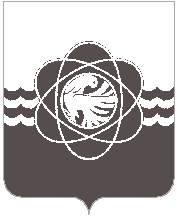 П О С Т А Н О В Л Е Н И ЕОт 14.09.2021 № 854	В соответствии с Федеральными законами от 21.12.1994 № 69-ФЗ «О пожарной безопасности», от 06.10.2003 № 131-ФЗ «Об общих принципах организации местного самоуправления в Российской Федерации», постановлением Правительства Российской Федерации от 16.09.2020 № 1479 «Об утверждении Правил противопожарного режима                           в Российской Федерации», распоряжением Администрации Смоленской области от 30.08.2021 № 1647-р/адм, в целях предупреждения пожаров на территории муниципального образования «город Десногорск» Смоленской области, уменьшения их последствий и своевременной организации тушения пожаров в осенне-зимний период 2021-2022 годов	Администрация муниципального образования «город Десногорск» Смоленской области постановляет:	1. Утвердить прилагаемый План мероприятий по обеспечению пожарной безопасности и подготовке к работе организаций, расположенных и осуществляющих производственную                 и иную деятельность на территории муниципального образования «город Десногорск» Смоленской области, в осенне-зимний период 2021-2022 годов (далее – План).2. Председателю Комитета ГХ и ПК г. Десногорска А.В. Соловьёву, председателю Комитета по образованию г. Десногорска Т.В. Токаревой, председателю «ККС и МП» Администрации г. Десногорска А.А. Королёвой, генеральному директору МУП «ККП» МО «город Десногорск» Смоленской области А.А. Чуравцову, директору Службы благоустройства А.Н. Алейникову, руководителю Лесничества г. Десногорска О.М. Преснякову, начальнику Управления по делам ГО и ЧС А.К. Воронцову, руководителям муниципальных организаций     и учреждений муниципального образования «город Десногорск» Смоленской области обеспечить своевременное выполнение мероприятий, предусмотренных Планом в части касающейся.	3. Рекомендовать начальнику ОНД и ПР г. Десногорска В.А. Комарову, заместителю начальника 15 ПСЧ ОФПС ГПС ГУ МЧС России по Смоленской области                                          Д.Ю. Михальченкову, начальнику ОМВД России по г. Десногорску Ю.А. Гришину, генеральному директору ООО «Смоленская АЭС – Сервис» Э.Н. Сеновозу, генеральному директору АО «ЭлС» С.А. Ольховикову, руководителям организаций и учреждений, юридическим лицам независимо от организационно-правовых форм и форм собственности, расположенных и осуществляющих производственную и иную деятельность на территории муниципального образования «город Десногорск» Смоленской области, председателям гаражно – строительных кооперативов, садоводческих товариществ и иных общественных объединений, индивидуальным предпринимателям, собственникам, арендаторам объектов недвижимости и земельных участков, землепользователям обеспечить своевременное выполнение мероприятий, предусмотренных Планом в части касающейся.4. Исполнители, указанные в п. 3 настоящего постановления, несут персональную ответственность за соблюдение сроков и выполнение мероприятий, предусмотренных Планом.5. Сведения о выполненных мероприятиях предоставить в Управление по делам ГО                  и ЧС в срок до 08.11.2021.	6. Отделу информационных технологий и связи с общественностью (Е.М. Хасько) разместить настоящее постановление на официальном сайте Администрации муниципального образования «город Десногорск» Смоленской области в сети Интернет.	7. Контроль исполнения настоящего постановления возложить на председателя Комитета по городскому хозяйству и промышленному комплексу Администрации муниципального образования «город Десногорск» Смоленской области, заместителя председателя комиссии по предупреждению и ликвидации чрезвычайных ситуаций                               и обеспечению пожарной безопасности при Администрации муниципального образования «город Десногорск» Смоленской области А.В. Соловьёва.Глава муниципального образования«город Десногорск» Смоленской области                                               А.Н. ШубинП Л А Нмероприятий по обеспечению пожарной безопасности и подготовке к работе организаций, расположенных и осуществляющих производственную и иную деятельность на территории муниципального образования «город Десногорск» Смоленской области, в осенне-зимний период 2021-2022 годовО мерах по обеспечению пожарной безопасности на территории муниципального образования «город Десногорск» Смоленской области                     в осенне-зимний период 2021-2022 годовПриложениеУТВЕРЖДЕНпостановлением Администрациимуниципального образования                     «город Десногорск» Смоленской областиот  14.09.2021 №  854№ п/пПланируемые мероприятияОтветственные исполнителиСрок исполненияПримечаниеI. Администрация муниципального образования «город Десногорск» Смоленской областиI. Администрация муниципального образования «город Десногорск» Смоленской областиI. Администрация муниципального образования «город Десногорск» Смоленской областиI. Администрация муниципального образования «город Десногорск» Смоленской областиI. Администрация муниципального образования «город Десногорск» Смоленской области1Проведение заседаний КЧС и ОПБ по вопросам обеспечения пожарной безопасности на территории муниципального образования и подготовки к работе в осенне-зимний период 2021-2022 годов Глава муниципального образования «город Десногорск» Смоленской области, председатель КЧС и ОПБ             А.Н. Шубинпо отдельному плану2Проверка готовности сил и средств муниципального звена РСЧС к ликвидации пожаровПредседатель Комитета ГХ и ПК г. Десногорска, заместитель председателя КЧС и ОПБ А.В. Соловьёвоктябрь3Организация обучения населения мерам пожарной безопасности в соответствии с постановлением Администрации Смоленской области от 09.11.2006 № 393 «Об организации обучения населения мерам пожарной безопасности» и постановлением Администрации муниципального образования «город Десногорск» Смоленской области от 23.06.2017 № 592                       «Об утверждении Положения об организации обучения населения мерам пожарной безопасности на территории муниципального образования «город Десногорск» Смоленской области»Председатель Комитета ГХ и ПК г. Десногорска, заместитель председателя КЧС и ОПБ А.В. Соловьёв;Председатель Комитета по образованию г. Десногорска Т.В. Токарева;Председатель «ККС и МП» Администрации                               г. Десногорска А.А. Королёва;Генеральный директор МУП «ККП» МО «город Десногорск» Смоленской области А.А. Чуравцов;Генеральный директор ООО «Смоленская АЭС-Сервис» Э.Н. Сеновоз;Начальник Управления по делам ГО и ЧС А.К. Воронцов;Руководители муниципальных организацийв течение периода4Организация мероприятий по Плану месячника пожарной  безопасности на территории муниципального образованияПредседатель Комитета ГХ и ПК г. Десногорска, заместитель председателя КЧС и ОПБ А.В. Соловьёв;Начальник Управления по делам ГО и ЧС А.К. Воронцовоктябрь5Организация работы оперативных групп КЧС и ОПБ, Управления по делам ГО и ЧС при чрезвычайных ситуацияхПредседатель Комитета ГХ и ПК г. Десногорска, заместитель председателя КЧС и ОПБ А.В. Соловьёв;Начальник Управления по делам ГО и ЧС А.К. Воронцовв течение периода6Проведение тренировок по оповещению членов КЧС и ОПБ Председатель Комитета ГХ и ПК г. Десногорска, заместитель председателя КЧС и ОПБ А.В. Соловьёв;Начальник Управления по делам ГО и ЧС А.К. Воронцовв течение периода7Информирование населения о требованиях пожарной безопасности в осенне-зимний период с использованием СМИ Начальник Управления по делам ГО и ЧС А.К. Воронцовв течение периода8Обеспечение беспрепятственных проездов на придомовых территориях для пожарной и специальной техники                                 с возможностью её установки у фасадов многоквартирных жилых домов в случае возникновения пожара, организация своевременной очистки дорог от снега и льдаГенеральный директор МУП «ККП» МО «город Десногорск» Смоленской области А.А. Чуравцов;Генеральный директор ООО «Смоленская АЭС-Сервис» Э.Н. Сеновоз;Директор Службы благоустройства А.Н. Алейниковв течение периода9Обеспечение пожарной безопасности объектов муниципального жилищного фонда (многоквартирных жилых домов и других объектов), чердачных, подвальных, технических помещений, обеспечение запрета доступа посторонних лиц в указанные помещенияГенеральный директор МУП «ККП» МО «город Десногорск» Смоленской области А.А. Чуравцов;Генеральный директор ООО «Смоленская АЭС-Сервис» Э.Н. Сеновоз;Директор Службы благоустройства А.Н. Алейниковпостоянно10Проведение профилактических (регламентных) работ на электрооборудовании в многоквартирных жилых домахГенеральный директор МУП «ККП» МО «город Десногорск» Смоленской области А.А. Чуравцов;Генеральный директор ООО «Смоленская АЭС-Сервис» Э.Н. Сеновоз;Директор Службы благоустройства А.Н. Алейниковоктябрь11Очистка от сухой травянистой растительности и мусора обслуживаемых территорийГенеральный директор МУП «ККП» МО «город Десногорск» Смоленской области А.А. Чуравцов;Генеральный директор ООО «Смоленская АЭС-Сервис» Э.Н. Сеновоз;Директор Службы благоустройства А.Н. Алейниковоктябрь12Подготовка наружных источников противопожарного водоснабжения (пожарных гидрантов) и сетей наружного противопожарного водоснабжения к эксплуатации в зимний период и поддержание их в исправном состоянииГенеральный директор МУП «ККП» МО «город Десногорск» Смоленской области А.А. Чуравцовоктябрь13Обеспечение функционирования путей эвакуации, систем внутреннего противопожарного водопровода, систем вентиляции в многоквартирных жилых домахГенеральный директор МУП «ККП» МО «город Десногорск» Смоленской области А.А. Чуравцовпостоянно14Выполнение мероприятий по профилактике пожаров                               в городских лесахРуководитель Лесничества г. Десногорска                       О.М. Пресняковв течение периода15Обновление и обустройство защитных минерализованных полос в городских лесахРуководитель Лесничества г. Десногорска                       О.М. Пресняковоктябрь16Проведение профилактических работ на обслуживаемых объектах электроснабжения, поддержание их                                           в пожаробезопасном состоянии, очистка прилегающей  к ним территории от горючего мусора, веток и сухой травянистой растительности Генеральный директор АО «ЭлС» С.А. Ольховиковв течение периодаII. Комитет по образованию Администрации муниципального образования «город Десногорск» Смоленской области,Комитет по культуре, спорту и молодежной политике Администрации муниципального образования «город Десногорск» Смоленской областиII. Комитет по образованию Администрации муниципального образования «город Десногорск» Смоленской области,Комитет по культуре, спорту и молодежной политике Администрации муниципального образования «город Десногорск» Смоленской областиII. Комитет по образованию Администрации муниципального образования «город Десногорск» Смоленской области,Комитет по культуре, спорту и молодежной политике Администрации муниципального образования «город Десногорск» Смоленской областиII. Комитет по образованию Администрации муниципального образования «город Десногорск» Смоленской области,Комитет по культуре, спорту и молодежной политике Администрации муниципального образования «город Десногорск» Смоленской областиII. Комитет по образованию Администрации муниципального образования «город Десногорск» Смоленской области,Комитет по культуре, спорту и молодежной политике Администрации муниципального образования «город Десногорск» Смоленской области17Организация мероприятий по обеспечению пожарной безопасности в подведомственных организациях, предусмотренных разделом VI настоящего Плана, в части касающейся Председатель Комитета по образованию г. Десногорска Т.В. Токарева;Председатель  «ККС и МП» Администрации                                г. Десногорска А.А. Королёва;Руководители организаций, подведомственных комитетамв течение периода18Обеспечение подведомственных объектов первичными средствами пожаротушенияПредседатель Комитета по образованию г. Десногорска Т.В. Токарева;Председатель  «ККС и МП» Администрации                                г. Десногорска А.А. Королёва;Руководители организаций, подведомственных комитетамв течение периода19Организация массовых мероприятий в соответствии                                  с требованиями пожарной безопасностиПредседатель Комитета по образованию г. Десногорска Т.В. Токарева;Председатель  «ККС и МП» Администрации                                г. Десногорска А.А. Королёва;Руководители организаций, подведомственных комитетамв течение периода20Организация разъяснительной работы, проведение инструктажей и занятий с учащимися по пожарной безопасности, обучение их порядку действий при пожаре Председатель Комитета по образованию г. Десногорска Т.В. Токарева;Председатель  «ККС и МП» Администрации                                г. Десногорска А.А. Королёва;Руководители организаций, подведомственных комитетамв течение периода21Проведение практических тренировок по эвакуации учащихся                и работников подведомственных организаций при возникновении условного пожараПредседатель Комитета по образованию г. Десногорска Т.В. Токарева;Председатель  «ККС и МП» Администрации                                г. Десногорска А.А. Королёва;Руководители организаций, подведомственных комитетампо графику тренировок22Организация обучения работников подведомственных организаций мерам пожарной безопасности, в том числе по программам пожарно-технического минимума (ПТМ)Председатель Комитета по образованию г. Десногорска Т.В. Токарева;Председатель  «ККС и МП» Администрации                                г. Десногорска А.А. Королёва;Руководители организаций, подведомственных комитетамв течение периода23Организация мероприятий по Плану месячника пожарной безопасности в подведомственных организацияхПредседатель Комитета по образованию г. Десногорска Т.В. Токарева;Председатель  «ККС и МП» Администрации                                г. Десногорска А.А. Королёва;Руководители организаций, подведомственных комитетамоктябрьIII. Отделение надзорной деятельности и профилактической работы г. Десногорска III. Отделение надзорной деятельности и профилактической работы г. Десногорска III. Отделение надзорной деятельности и профилактической работы г. Десногорска III. Отделение надзорной деятельности и профилактической работы г. Десногорска III. Отделение надзорной деятельности и профилактической работы г. Десногорска 24Проведение профилактических мероприятий, направленных на предупреждение пожаров на территории муниципального образования Начальник ОНД и ПР г. ДесногорскаВ.А. Комаровв течение периода25Сбор, обобщение и доведение информации до Главы муниципального образования об обстановке с пожарами                            и результатах профилактической работы на территории муниципального образования Начальник ОНД и ПР г. ДесногорскаВ.А. Комаровеженедельно26Информирование населения о требованиях пожарной безопасности в условиях осенне-зимнего периодаНачальник ОНД и ПР г. ДесногорскаВ.А. Комаровв течение периода27Оказание методической помощи организациям в оценке состояния пожарной безопасности объектов и территорийНачальник ОНД и ПР г. ДесногорскаВ.А. Комаровв течение периода28Осуществление контроля мест продажи пиротехнических изделий на соответствие требованиям пожарной безопасностиНачальник ОНД и ПР г. ДесногорскаВ.А. Комаровдекабрь 2021 -январь 2022IV. 15 ПСЧ ОФПС ГПС ГУ МЧС России по Смоленской областиIV. 15 ПСЧ ОФПС ГПС ГУ МЧС России по Смоленской областиIV. 15 ПСЧ ОФПС ГПС ГУ МЧС России по Смоленской областиIV. 15 ПСЧ ОФПС ГПС ГУ МЧС России по Смоленской областиIV. 15 ПСЧ ОФПС ГПС ГУ МЧС России по Смоленской области29Обеспечение готовности сил и средств местного гарнизона пожарной охраны к тушению пожаров и проведению аварийно-спасательных работ в осенне-зимний период Заместитель начальника 15 ПСЧ ОФПС ГПС ГУ МЧС России по Смоленской области» Д.Ю. Михальченковв течение периода30Размещение в средствах массовой информации материалов                    о деятельности подразделения пожарной охраны и требованиях пожарной безопасности для населения в условиях осенне-зимнего периодаЗаместитель начальника 15 ПСЧ ОФПС ГПС ГУ МЧС России по Смоленской области» Д.Ю. Михальченковв течение периода31Проведение сезонной проверки наружных источников противопожарного водоснабженияЗаместитель начальника 15 ПСЧ ОФПС ГПС ГУ МЧС России по Смоленской области» Д.Ю. МихальченковоктябрьV. ОМВД России по городу ДесногорскуV. ОМВД России по городу ДесногорскуV. ОМВД России по городу ДесногорскуV. ОМВД России по городу ДесногорскуV. ОМВД России по городу Десногорску32Организация незамедлительного реагирования оперативной группы при выезде на места происшествия, связанные                          с пожарамиНачальник ОМВД России по г. Десногорску Ю.А. ГришинНачальник ОМВД России по г. Десногорску Ю.А. Гришинпостоянно33Проведение профилактических мероприятий, направленных на предупреждение нарушений Правил дорожного движения Российской Федерации, в части стоянки транспортных средств                 в местах, препятствующих проезду пожарной техники                         к образовательным организациям, многоквартирным жилым домам и другим зданиям с массовым пребыванием людейНачальник ОМВД России по г. Десногорску Ю.А. ГришинНачальник ОМВД России по г. Десногорску Ю.А. Гришинв течение периода34Пресечение правонарушений, совершаемых при реализации                     и использовании пиротехнических изделийНачальник ОМВД России по г. Десногорску Ю.А. ГришинНачальник ОМВД России по г. Десногорску Ю.А. Гришиндекабрь 2021 -январь 2022VI. Организации и учреждения независимо от организационно-правовых форм и форм собственности, гаражно-строительные кооперативы, садоводческие товарищества и иные объединения, индивидуальные предприниматели, собственники, арендаторы объектов недвижимости и земельных участков, землепользователиVI. Организации и учреждения независимо от организационно-правовых форм и форм собственности, гаражно-строительные кооперативы, садоводческие товарищества и иные объединения, индивидуальные предприниматели, собственники, арендаторы объектов недвижимости и земельных участков, землепользователиVI. Организации и учреждения независимо от организационно-правовых форм и форм собственности, гаражно-строительные кооперативы, садоводческие товарищества и иные объединения, индивидуальные предприниматели, собственники, арендаторы объектов недвижимости и земельных участков, землепользователиVI. Организации и учреждения независимо от организационно-правовых форм и форм собственности, гаражно-строительные кооперативы, садоводческие товарищества и иные объединения, индивидуальные предприниматели, собственники, арендаторы объектов недвижимости и земельных участков, землепользователиVI. Организации и учреждения независимо от организационно-правовых форм и форм собственности, гаражно-строительные кооперативы, садоводческие товарищества и иные объединения, индивидуальные предприниматели, собственники, арендаторы объектов недвижимости и земельных участков, землепользователи35Выполнение требований пожарной безопасности, установленных нормативными правовыми актами Российской ФедерацииРуководители организаций и учреждений независимо от организационно-правовых форм и форм собственности;Председатели гаражно-строительных кооперативов, садоводческих товариществ и иных объединений;Индивидуальные предприниматели, собственники, арендаторы объектов недвижимости и земельных участков, землепользователи (в части касающейся)Руководители организаций и учреждений независимо от организационно-правовых форм и форм собственности;Председатели гаражно-строительных кооперативов, садоводческих товариществ и иных объединений;Индивидуальные предприниматели, собственники, арендаторы объектов недвижимости и земельных участков, землепользователи (в части касающейся)постоянно36Обучение работников мерам пожарной безопасности, в том числе по программам пожарно-технического минимума (ПТМ)Руководители организаций и учреждений независимо от организационно-правовых форм и форм собственности;Председатели гаражно-строительных кооперативов, садоводческих товариществ и иных объединений;Индивидуальные предприниматели, собственники, арендаторы объектов недвижимости и земельных участков, землепользователи (в части касающейся)Руководители организаций и учреждений независимо от организационно-правовых форм и форм собственности;Председатели гаражно-строительных кооперативов, садоводческих товариществ и иных объединений;Индивидуальные предприниматели, собственники, арендаторы объектов недвижимости и земельных участков, землепользователи (в части касающейся)в течение периода37Проведение внеплановых инструктажей по пожарной безопасности с лицами, ответственными за обеспечение пожарной безопасности, с учётом особенностей  осенне-зимнего периода             Руководители организаций и учреждений независимо от организационно-правовых форм и форм собственности;Председатели гаражно-строительных кооперативов, садоводческих товариществ и иных объединений;Индивидуальные предприниматели, собственники, арендаторы объектов недвижимости и земельных участков, землепользователи (в части касающейся)Руководители организаций и учреждений независимо от организационно-правовых форм и форм собственности;Председатели гаражно-строительных кооперативов, садоводческих товариществ и иных объединений;Индивидуальные предприниматели, собственники, арендаторы объектов недвижимости и земельных участков, землепользователи (в части касающейся)октябрь38Уборка сухой травянистой растительности, горючих отходов                  и мусора на территориях организаций, садоводческих товариществ, гаражно-строительных кооперативов, отдельных объектов, земельных участках, в том числе примыкающих                     к лесным массивам, освежение минерализованных полосРуководители организаций и учреждений независимо от организационно-правовых форм и форм собственности;Председатели гаражно-строительных кооперативов, садоводческих товариществ и иных объединений;Индивидуальные предприниматели, собственники, арендаторы объектов недвижимости и земельных участков, землепользователи (в части касающейся)Руководители организаций и учреждений независимо от организационно-правовых форм и форм собственности;Председатели гаражно-строительных кооперативов, садоводческих товариществ и иных объединений;Индивидуальные предприниматели, собственники, арендаторы объектов недвижимости и земельных участков, землепользователи (в части касающейся)октябрь39Проверка, очистка и ремонт систем вентиляции и отопления (печного, газового, электрического), подготовка их                                    к эксплуатации в осенне-зимний периодРуководители организаций и учреждений независимо от организационно-правовых форм и форм собственности;Председатели гаражно-строительных кооперативов, садоводческих товариществ и иных объединений;Индивидуальные предприниматели, собственники, арендаторы объектов недвижимости и земельных участков, землепользователи (в части касающейся)Руководители организаций и учреждений независимо от организационно-правовых форм и форм собственности;Председатели гаражно-строительных кооперативов, садоводческих товариществ и иных объединений;Индивидуальные предприниматели, собственники, арендаторы объектов недвижимости и земельных участков, землепользователи (в части касающейся)октябрь40Очистка от мусора и горючих материалов чердачных,  подвальных, технических помещений и подполийРуководители организаций и учреждений независимо от организационно-правовых форм и форм собственности;Председатели гаражно-строительных кооперативов, садоводческих товариществ и иных объединений;Индивидуальные предприниматели, собственники, арендаторы объектов недвижимости и земельных участков, землепользователи (в части касающейся)Руководители организаций и учреждений независимо от организационно-правовых форм и форм собственности;Председатели гаражно-строительных кооперативов, садоводческих товариществ и иных объединений;Индивидуальные предприниматели, собственники, арендаторы объектов недвижимости и земельных участков, землепользователи (в части касающейся)октябрь41Обеспечение исправного состояния наружных источников противопожарного водоснабжения (пожарных гидрантов), своевременной очистки их от снега и льда, обеспечение проезда и подъезда пожарной техники для забора воды                                          из водоисточниковРуководители организаций и учреждений независимо от организационно-правовых форм и форм собственности;Председатели гаражно-строительных кооперативов, садоводческих товариществ и иных объединений;Индивидуальные предприниматели, собственники, арендаторы объектов недвижимости и земельных участков, землепользователи (в части касающейся)Руководители организаций и учреждений независимо от организационно-правовых форм и форм собственности;Председатели гаражно-строительных кооперативов, садоводческих товариществ и иных объединений;Индивидуальные предприниматели, собственники, арендаторы объектов недвижимости и земельных участков, землепользователи (в части касающейся)в течение периода42Временное отключение от источников электроснабжения не эксплуатируемых и (или) бесхозных строенийРуководители организаций и учреждений независимо от организационно-правовых форм и форм собственности;Председатели гаражно-строительных кооперативов, садоводческих товариществ и иных объединений;Индивидуальные предприниматели, собственники, арендаторы объектов недвижимости и земельных участков, землепользователи (в части касающейся)Руководители организаций и учреждений независимо от организационно-правовых форм и форм собственности;Председатели гаражно-строительных кооперативов, садоводческих товариществ и иных объединений;Индивидуальные предприниматели, собственники, арендаторы объектов недвижимости и земельных участков, землепользователи (в части касающейся)октябрь43Содержание в исправном состоянии электроустановок, электрооборудования и электрических сетей Руководители организаций и учреждений независимо от организационно-правовых форм и форм собственности;Председатели гаражно-строительных кооперативов, садоводческих товариществ и иных объединений;Индивидуальные предприниматели, собственники, арендаторы объектов недвижимости и земельных участков, землепользователи (в части касающейся)Руководители организаций и учреждений независимо от организационно-правовых форм и форм собственности;Председатели гаражно-строительных кооперативов, садоводческих товариществ и иных объединений;Индивидуальные предприниматели, собственники, арендаторы объектов недвижимости и земельных участков, землепользователи (в части касающейся)в течение периода44Обеспечение беспрепятственных проездов (круговых проездов), подъездов пожарной техники  к источникам противопожарного водоснабжения, зданиям и строениям, обустройство разворотных площадок и мест для установки пожарной техники у фасадов зданий (сооружений), обеспечение подступов                          к противопожарному инвентарю, своевременная очистка дорог от снега и льдаРуководители организаций и учреждений независимо от организационно-правовых форм и форм собственности;Председатели гаражно-строительных кооперативов, садоводческих товариществ и иных объединений;Индивидуальные предприниматели, собственники, арендаторы объектов недвижимости и земельных участков, землепользователи (в части касающейся)Руководители организаций и учреждений независимо от организационно-правовых форм и форм собственности;Председатели гаражно-строительных кооперативов, садоводческих товариществ и иных объединений;Индивидуальные предприниматели, собственники, арендаторы объектов недвижимости и земельных участков, землепользователи (в части касающейся)в течение периода45Проведение пожароопасных работ, организация хранения горючих материалов, легковоспламеняющихся жидкостей и газовых баллонов в соответствии с требованиями пожарной безопасностиРуководители организаций и учреждений независимо от организационно-правовых форм и форм собственности;Председатели гаражно-строительных кооперативов, садоводческих товариществ и иных объединений;Индивидуальные предприниматели, собственники, арендаторы объектов недвижимости и земельных участков, землепользователи (в части касающейся)Руководители организаций и учреждений независимо от организационно-правовых форм и форм собственности;Председатели гаражно-строительных кооперативов, садоводческих товариществ и иных объединений;Индивидуальные предприниматели, собственники, арендаторы объектов недвижимости и земельных участков, землепользователи (в части касающейся)постоянно46Обеспечение исправного состояния систем оповещения о пожаре (автоматической пожарной сигнализации, речевых систем оповещения)Руководители организаций и учреждений независимо от организационно-правовых форм и форм собственности;Председатели гаражно-строительных кооперативов, садоводческих товариществ и иных объединений;Индивидуальные предприниматели, собственники, арендаторы объектов недвижимости и земельных участков, землепользователи (в части касающейся)Руководители организаций и учреждений независимо от организационно-правовых форм и форм собственности;Председатели гаражно-строительных кооперативов, садоводческих товариществ и иных объединений;Индивидуальные предприниматели, собственники, арендаторы объектов недвижимости и земельных участков, землепользователи (в части касающейся)постоянно47Содержание в исправном состоянии средств пожаротушения (автоматических установок пожаротушения, огнетушителей, пожарных кранов, систем внутреннего противопожарного водопровода)Руководители организаций и учреждений независимо от организационно-правовых форм и форм собственности;Председатели гаражно-строительных кооперативов, садоводческих товариществ и иных объединений;Индивидуальные предприниматели, собственники, арендаторы объектов недвижимости и земельных участков, землепользователи (в части касающейся)Руководители организаций и учреждений независимо от организационно-правовых форм и форм собственности;Председатели гаражно-строительных кооперативов, садоводческих товариществ и иных объединений;Индивидуальные предприниматели, собственники, арендаторы объектов недвижимости и земельных участков, землепользователи (в части касающейся)постоянно48Содержание путей эвакуации, эвакуационных выходов                               в состоянии, обеспечивающем безопасную эвакуацию людей при пожареРуководители организаций и учреждений независимо от организационно-правовых форм и форм собственности;Председатели гаражно-строительных кооперативов, садоводческих товариществ и иных объединений;Индивидуальные предприниматели, собственники, арендаторы объектов недвижимости и земельных участков, землепользователи (в части касающейся)Руководители организаций и учреждений независимо от организационно-правовых форм и форм собственности;Председатели гаражно-строительных кооперативов, садоводческих товариществ и иных объединений;Индивидуальные предприниматели, собственники, арендаторы объектов недвижимости и земельных участков, землепользователи (в части касающейся)постоянно49Проведение практических тренировок по эвакуации людей                      в случае возникновения пожара и ЧСРуководители организаций и учреждений независимо от организационно-правовых форм и форм собственности;Председатели гаражно-строительных кооперативов, садоводческих товариществ и иных объединений;Индивидуальные предприниматели, собственники, арендаторы объектов недвижимости и земельных участков, землепользователи (в части касающейся)Руководители организаций и учреждений независимо от организационно-правовых форм и форм собственности;Председатели гаражно-строительных кооперативов, садоводческих товариществ и иных объединений;Индивидуальные предприниматели, собственники, арендаторы объектов недвижимости и земельных участков, землепользователи (в части касающейся)в течение периода 50Проведение мероприятий по плану месячника пожарной безопасности Руководители организаций и учреждений независимо от организационно-правовых форм и форм собственности;Председатели гаражно-строительных кооперативов, садоводческих товариществ и иных объединений;Индивидуальные предприниматели, собственники, арендаторы объектов недвижимости и земельных участков, землепользователи (в части касающейся)Руководители организаций и учреждений независимо от организационно-правовых форм и форм собственности;Председатели гаражно-строительных кооперативов, садоводческих товариществ и иных объединений;Индивидуальные предприниматели, собственники, арендаторы объектов недвижимости и земельных участков, землепользователи (в части касающейся)октябрь